Balance Sheet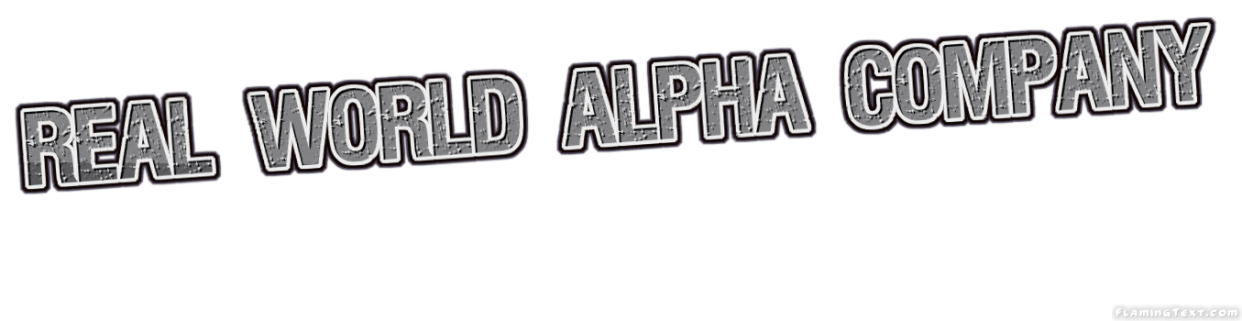 Company Name: ______________________________________________________________________________Accountant’s Name: ___________________________________________________________________________													Opening Balance: $_________Expenses to be subtracted from balanceExpenses to be subtracted from balanceExpenses to be subtracted from balanceIncome to be added to balanceIncome to be added to balanceIncome to be added to balanceAmount and BalanceCheck NumberDateTo whom the check was written and Purchase Order Number (-)Receipt NumberDateFrom whom payment was received and why (+)Amount of check (-) or receipt (+)[top line]And balance of account [bottom line]